SIDHARTH TAMRAKARMobile No.   : -    +919584820200Email ID	         : -	stsidharth@gmail.com,                 	 : -	tsidharth@outlook.comOBJECTIVETo work in an organization where I can develop & excel my skills in Designing, Create & modify mechanical equipments by utilizing my knowledge & skills in professional, efficient and creative ways.EXPERIENCEJune’15 – till date DAUTO ENGINEERING PVT. LTD., BHOPAL, M.P.About DAutoDAuto provides solution for Product Designing & development. The main Moto is making the product comprehensible for manufacturing industry. DAuto is mainly involved in automotive design & development for various car OEM’s in India as well as other Countries.Here I worked as Mechanical Design Engineer Trainee, for which I was responsible for all the work related to designing & modification of the components.RESPONSIBILITIESDesigning & optimization of mechanical components for automotive systems. Components include – housings, arms, covers, bezel, base etc.Analysis of mechanical components including Finite Element analysis for structural, thermal & modal.Develop manufacturing drawings in accordance with applicable standards.Read & interpret technical drawings, schematics & computer-generated reports.Interact with senior engineers to implement operating procedure & resolve all problems related to tasks.Complete the entire task related to Remodeling of the components & BIW’s within time limit.PROJECTSAs a team member - work in the projects for designing of external rear view mirror assembly for Maserati MY17 & Alfa – Romeo 949, and internal rear view mirror assembly for McLaren P-13.Develop drafting sheets as per standards.Design fitments & bosses for the parts of assembly.Provide thickness to the components as directed.Check draft angles on entire model especially fitments & bosses.Vendor drawing review as per codes and standards.Modify components of assembly.ACADEMICSTRAININGFirm name - Ordnance Factory Katni (M.P.)Practical vocational training from 23/06/2014 to 22/07/2014.ACADEMIC PROJECTSMajor project on Hybrid Power System for Bicycle.Minor project on Design & Analysis of Piston Rod for 2-Wheeler Engine Using Catia V5 & Ansys Workbench 12.1TECHNICAL SKILLSANSYSCATIA AUTOCADNX – UNIGRAPHICSWORKSHOPRenewable Energy SystemI.C. Engine (Basics, Dismantling, Assembling).ACHIEVEMENTSAwarded Best Academic Student in college - session 2011.Awarded 1st Prize in Essay Writing for Inter school Essay Writing Competition in 2008.ACTIVITIESParticipated in school level Science Exhibition in 2006 & 2007.Participated in Drawing Competition organized by Youth Hostel Association India in 2006 & 2007.Actively participated in various activities for Inter School Competitions.HOBBIES & INTERESTSPainting, Sketching, Paper Art, Cricket, Chess, Technology & Science, Computing, News Collection and PhotographyPERSONAL INFORMATIONDECLARATION: -I hereby declare that the all the above information furnished by me are true to the best of my knowledge & belief.SIDHARTH TAMRAKAR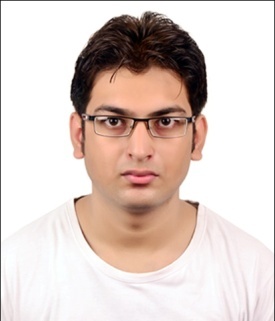 QualificationInstituteUniversity / BoardYearPercentageB.E. (Mechanical)Madhav Proudyogiki Mahavidyalaya, BhopalRajiv Gandhi Proudyogiki Vishwavidyalaya Bhopal, M.P. 201576 % (Hons.)IntermediateDigambar Jain H. S. School, Katni, M.P.Madhya Pradesh Board of Secondary Education - MPBSE201170%High SchoolDigambar Jain H. S. School, Katni, M.P.Madhya Pradesh Board of Secondary Education - MPBSE200968%Father’s name »Ravindra TamrakarMother’s name »Meena TamrakarPermanent address »10, Ishwaripura Ward, Katni (M.P.) – 483501Date of Birth »16/10/1993Language known »English & HindiMarital status »SingleNationality »Indian 